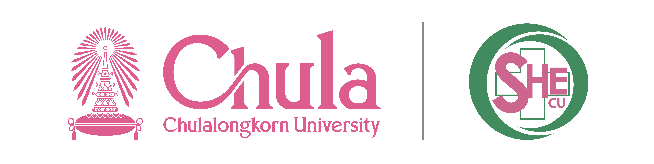 กำหนดการตรวจติดตามระบบการบริหารจัดการความปลอดภัย อาชีวอนามัย และสภาพแวดล้อมในการทำงาน ส่วนงาน..................................  ตรวจประเมินครั้งที่................	  ตรวจติดตาม1. องค์ประกอบคณะผู้ตรวจติดตาม1.1	..................................................................................................	หัวหน้าคณะผู้ตรวจติดตาม1.2	..................................................................................................	ผู้ตรวจติดตาม1.3	..................................................................................................	ผู้ตรวจติดตาม1.4 ..................................................................................................	ผู้ตรวจติดตาม1.5 ………………………………………………………………………………………	ผู้ตรวจติดตาม1.6 ………………………………………………………………………………………	ผู้ตรวจติดตาม1.7 ………………………………………………………………………………………	ผู้ตรวจติดตาม2. ระยะเวลาการตรวจติดตาม ...............................3. กำหนดการหมายเหตุ : กำหนดการอาจเปลี่ยนแปลงตามความเหมาะสมและความจำเป็นเวลารายละเอียดกิจกรรม